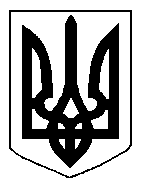 БІЛОЦЕРКІВСЬКА МІСЬКА РАДА	КИЇВСЬКОЇ ОБЛАСТІ	Р І Ш Е Н Н Я
від  28 березня 2019 року                                                                        № 3586-68-VIIПро розгляд заяви щодо припинення терміну дії договору про встановлення особистого строкового сервітуту з фізичною особою – підприємцемПоліщуком Олександром ПетровичемРозглянувши звернення постійної комісії з питань земельних відносин та земельного кадастру, планування території, будівництва, архітектури, охорони пам’яток, історичного середовища та благоустрою до міського голови від 25 лютого 2019 року №61/2-17, протокол постійної комісії з питань  земельних відносин та земельного кадастру, планування території, будівництва, архітектури, охорони пам’яток, історичного середовища та благоустрою від 21 лютого 2019 року №166, заяву фізичної особи – підприємця Поліщука Олександра Петровича від 03 січня 2019 року №18, відповідно до ст. 12, п. б) ч.1 ст. 102 Земельного кодексу України, п. 34 ч. 1 ст. 26 Закону України «Про місцеве самоврядування в Україні», міська рада вирішила:   1.Відмовити в припиненні договору про встановлення особистого строкового сервітуту з фізичною особою – підприємцем  Поліщуком Олександром Петровичем під розміщення існуючого павільйону за адресою: вулиця Героїв Крут, в районі житлового будинку №47, площею 0,0112 га, який укладений 10 лютого 2017 року №14  на підставі підпункту 1.4  пункту 1 рішення міської ради від 22 грудня 2016 року № 423-22-VII «Про укладення договорів про встановлення особистих строкових сервітутів», відповідно до п. б) ч.1 ст. 102 Земельного кодексу України, а саме: відмови особи, в інтересах якої встановлено земельний сервітут враховуючи протокол постійної комісії з питань  земельних відносин та земельного кадастру, планування території, будівництва, архітектури, охорони пам’яток, історичного середовища та благоустрою від 21 лютого 2019 року №166.2.Контроль за виконанням цього рішення покласти на постійну комісію з питань  земельних відносин та земельного кадастру, планування території, будівництва, архітектури, охорони пам’яток, історичного середовища та благоустрою.
Міський голова                                                                                                         Г. Дикий